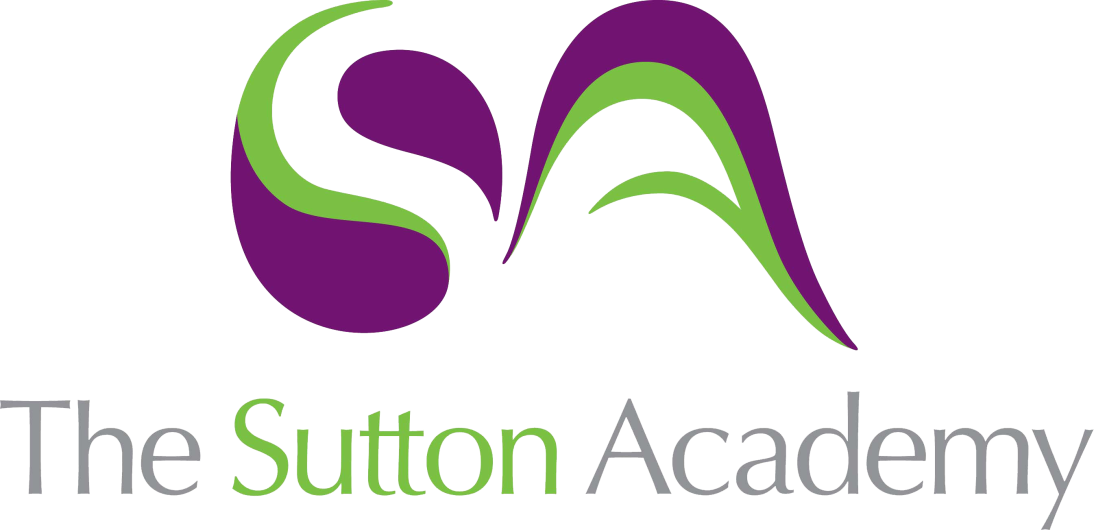 Knowledge Rich Curriculum Plan Year 10 Higher+ Algebra 1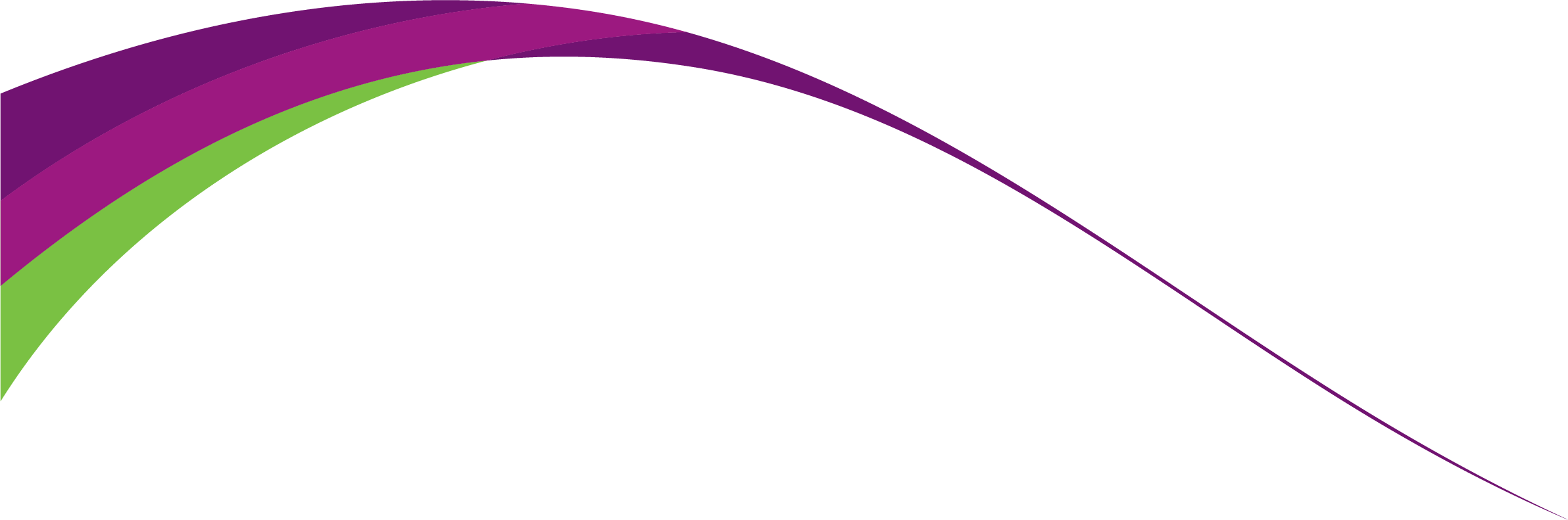 Lesson/Learning Sequence Intended Knowledge:Students will know that…Tiered Vocabulary Prior Knowledge:In order to know this…Assessment To learn how to simplify and form algebraic expressions Students will know how to simplify algebraic expressions involving multiplication, including where the index laws need to be appliedStudents will know how to simplify algebraic expressions involving division, including where the index laws need to be applied.Students will know how to simplify more complex algebraic expressions involving both multiplication and divisionStudents will know how to simplify algebraic expressions where the index law for brackets is required e.g. Simplify (2x2)3Students will know how to form algebraic expressions involving collecting like terms and multiplication and division of algebraic termsAlgebraic Expression – A collection of variables and/or integers without an equals sign. It cannot be solved.Co-efficient – a number placed before and multiplying the variable in an algebraic expressionStudents should already know how to collect like termsStudents should already know how to apply the index laws for multiplication, division and bracketsStudents should already know how to expand single bracketsExam Prep 2To learn how to expand bracketsStudents will know how to expand multiple single brackets and simplify their answersStudents will know how to form expressions involving expanding single bracketsStudents will know how to expand and simplify double bracketsStudents will know how to form expressions involving expanding double bracketsExpand – in maths, expand means multiply outStudents should already know how to expand single bracketsStudents should already know how to expand and simplify multiple single brackets that are both added together and subtractedExam Prep 2To learn how to expand bracketsStudents will know how to expand and simplify multiple pairs of double bracketsStudents will know how to expand three bracketsStudents will know how to form expressions involving expanding multiple pairs of double brackets and triple brackets.Students should already know how to expand double bracketsStudents should already know how to expand and simplify single bracketsExam Prep 2To learn how to factorise into single and double bracketsStudents will know how to factorise algebraic expressions into single bracketsStudents will know how to factorise quadratics in the form ax2 + bx + c where b and c are either positive or negative and a = 1 Students will know how to factorise the difference of two squares where the coefficient of x2 is 1Factorise – put back into brackets by bringing common factors outsideQuadratic – involving a squared algebraic term but no other power higher than 2Students need to know how to find the HCF of two numbersExam Prep 2To learn how to factorise quadratics where the co-efficient of x2 is greater than 1Students will know how to factorise quadratics in the form ax2 + bx + c where b and c are either positive or negative and a > 1 Students will know how to factorise the difference of two squares where the coefficient of x2 is greater than 1Co-efficient – a number placed before and multiplying the variable in an algebraic expressionStudents should already know how to factorise quadratics in the form ax2 + bx + c where b and c are either positive or negative and a = 1 Exam Prep 2To learn how to solve linear equationsStudents will know how to solve linear equations involving fractions and brackets. Students will know how to solve linear equations involving unknowns on both sidesStudents will know how to solve linear equations with unknowns on both sides including where there are fractions and bracketsStudents will know how to solve equations where there is an algebraic fraction on either side of the equals sign (only where the numerator or denominator is a single integer)Solve – find an answer Equation – A mathematical statement that two amounts, or groups of symbols representing an amount, are equal: Example  3x - 3 = 15Linear Equation – an equation between two variables that can be written in the form y=mx+c. Linear equations give a straight line when plotted on a graph.Inverse – oppositeStudents should already know how to solve simple two step linear equations with one unknown e.g. 2x+3 =15 including where the answer is a fraction/decimalExam Prep 2To learn how to form and solve linear equationsStudents will know how to form and solve linear equations for a worded scenarioStudents will need to know how to form expressionsStudents will need to know how to solve linear equationsExam Prep 2To learn how to form and solve linear equationsStudents will know how to form and solve linear equations involving shapeStudents will need to know how to calculate perimeter and areaStudents will need to know the basic angle factsStudents will need to know the properties of special trianglesExam Prep 2To learn how to represent, interpret and solve linear inequalitiesStudents will know how to represent inequalities on a number line including where the inequality needs solving firstStudents will know how to write the inequality represented on a number lineStudents will know how to solve linear inequalities including those involving brackets, fractions and unknowns on both sidesStudents will know how to solve linear inequalities in the form a < bx + c < d etc.Inequality – a symbol which makes a non-equal comparison between two numbers or other mathematical expressions e.g.  >, <, > and <Students will need to know how to solve linear equationsStudents should already know how to list integers that satisfy an inequalityExam Prep 2To learn how to rearrange formulaeStudents will know how to rearrange formulae involving fractions, powers and rootsStudents will know how to rearrange formulae involving bracketsStudents will know how to rearrange kinematics formulae and other formulae used in real lifeStudents will know how to rearrange formulae where factorisation is required to isolate the variable we are trying to make the subjectRearrange – change the position of.Formula – A mathematical relationship or rule expressed in symbols. Example A=πr2Students will need to know how to factoriseStudents should already know how to rearrange simple formulaeExam Prep 2